Политика на Р България на сътрудничество за развитие и хуманитарна помощ през 2022 г.Политиката на България на сътрудничество за развитие и хуманитарна помощ (ОПР) е интегрална част от външната й политика и в унисон с европейската правна рамка в областта- Договора за ЕС, Европейския консенсус за развитие от 2017 г. и Европейския консенсус за хуманитарна помощ от 2008 г. Основната й цел е да подпомага страните партньори за справяне с различни предизвикателства – икономически, социални, екологични, проблеми свързани със сигурността и да допринася за изграждането на тяхната стабилност и устойчивост. В синергия с хуманитарната помощ ОПР предоставя възможност за целенасочена подкрепа за стабилизиране на страни, засегнати от конфликти и бедствия, с директна връзка към възстановяване, развитие и политически и икономически партньорства.Географски приоритети на българската помощ за развитие:Политиката за развитие на България е съобразена с основните външнополитически приоритети на страната, обусловени от географска близост, от традиционни исторически, културни и икономически връзки със страните партньори. В Средносрочната програма за помощ за развитие и хуманитарна помощ за периода 2020-24 г. са дефинирани 5 приоритетни региона, включващи 27 държави:Западни Балкани – Албания, Босна и Херцеговина, Косово, Р Северна Македония, Сърбия и Черна гораИзточно партньорство –Армения, Азербайджан, Беларус, Грузия, Р Молдова и УкрайнаБлизък изток и Северна Африка – Ирак, Йемен, Йордания, Ливан, Мароко, Палестина, Сирия и ТунисАфрика на юг от Сахара – Ангола, Етиопия, Намибия и НигерияАзия – Афганистан, Виетнам и МонголияСекторните приоритети на програмата са определени в съответствие с Целите за устойчиво развитие – осигуряване на качествено образование; качествено здравеопазване; изграждане на капацитет в подкрепа на сигурността и развитието, включително чрез подкрепа за добро управление и изграждане на гражданското общество, сигурна работа и икономически растеж; устойчиви градове и общности; борба с глада; равенство между половете; борба с климатичните промени. Специален фокус е насочен върху образованието, здравеопазването и опазването на културното многообразие, към подкрепата за демократични и отговорни институции, защита на човешките права, миграция и развитие и особено към дейностите, свързани със смекчаване на здравните, икономическите и социалните последици от пандемията от COVID-19.Хуманитарната помощ  е важен компонент от българското сътрудничеството за развитие, като предоставяне на средства за адресиране на различни проблеми като природни бедствия, предизвикани от човека кризи, болести, масов глад, защита на най-уязвимите групи от цивилното население и за предотвратяване на бежанските кризи. Разпределение на средствата за Официалната помощ за развитие (ОПР) през 2022 г.Българската политика за сътрудничество за развитие и хуманитарна помощ бе повлияна от икономическите и социални последици от кризата с COVID-19, към което се добавиха и негативните последици и повишените хуманитарни нужди в следствие на войната в Украйна. Предоставената помощ за развитие е на обща стойност 231.97 млн. щ. долара.Увеличението на средствата за ОПР е 2.5 пъти повече от 2021 г., когато предоставената помощ е на обща стойност 91.20 млн.щ.д.Многостранно сътрудничествоЗа многостранно сътрудничество  са предоставени общо 93.37 млн.щ.д., като най-големият дял от 86.76 млн.щ.д. са внесени във външните финансови инструменти и фондове на Европейския съюз. Вноските към ООН и нейните агенции са в размер на 1.94 млн.щ.д.  България е изплатила 3.59 млн.щ.д. към международни финансови институции от Групата на Световната банка. Внесените в други международни организации средства са в размер на 1.08 млн.щ.д., Двустранно сътрудничествоЗа 2022 г. за двустранно сътрудничество България е предоставила средства в общ размер от 138.60 млн.щ.д.За хуманитарна помощ по двустранна линия България е предоставила 22.15 млн.щ.д., от които:1.11 млн.щ.д.  - хуманитарна помощ за Украйна  20.73  млн.щ.д. - дарение на ваксини на Босна и Херцеговина и на Иран за справяне с кризата, предизвикана от COVID-19 0.58 млн.щ.д. - принос към Механизма на ЕС за бежанците в Турция, а останалите са за целеви доброволни вноски за справяне с хуманитарните кризи в Сирия, Афганистан и Йемен.За проекти за развитие по двустранна линия за изграждане на административен капацитет и социално значима инфраструктура в страните от Западните Балкани, Черноморския регион, Африка, Йордания и Виетнам са предоставени 2.19 млн.щ.д.Най-големите 10 получатели на ОПР през 2022 г. са Украйна, Иран, Босна и Херцеговина, Турция, Република Северна Македония, Република Молдова, Албания, Сърбия, Сирия, Грузия.Средства за безвъзмездна финансова помощ, управлявани от Министерството на външните работи на БългарияМВнР управлява 6 млн. лв. от средствата за Официална помощ за развитие през 2022 г. Тези средства се разходват за безвъзмездно финансиране на проекти за развитие, хуманитарна помощ и вноски към международни организации. Останалите средства са предоставени от други министерства: Министерство на финансите, Министерство на земеделието и храните, Министерство на околната среда и водите, Министерство на труда и социалната политика и Министерство на здравеопазването и за вноски към външните финансови инструменти и фондове на Европейския съюз.Финансиране на проекти по двустранна линияПрез 2022 г. България подпомогна 19 страни по линия на официалната помощ за развитие с 3 771 хил.лв., за финансиране на 109 проекта в страни от Западните Балкани, Източното партньорство, Азия, Близкия изток и Африка, в следните области:стимулиране на социално-икономическо развитие с акцент върху реформи в публичния сектор, защита на правата на човека и върховенството на закона;постигане качествено, всеобхватно и модерно образование;повишаване качеството на здравеопазване;социална интеграция и укрепване на гражданското обществоЗа страните-партньори от Западните Балкани са предоставени 2 426 000 лв. за изпълнението на 69 двустранни проекта. Чрез осъществените проекти в Западните Балкани бе оказана и подкрепа за европейската перспектива на страните от региона. България участва и в Европейския фонд за демокрация, по линия на страните от Западните Балкани, с доброволен принос в размер  97 792 лв. 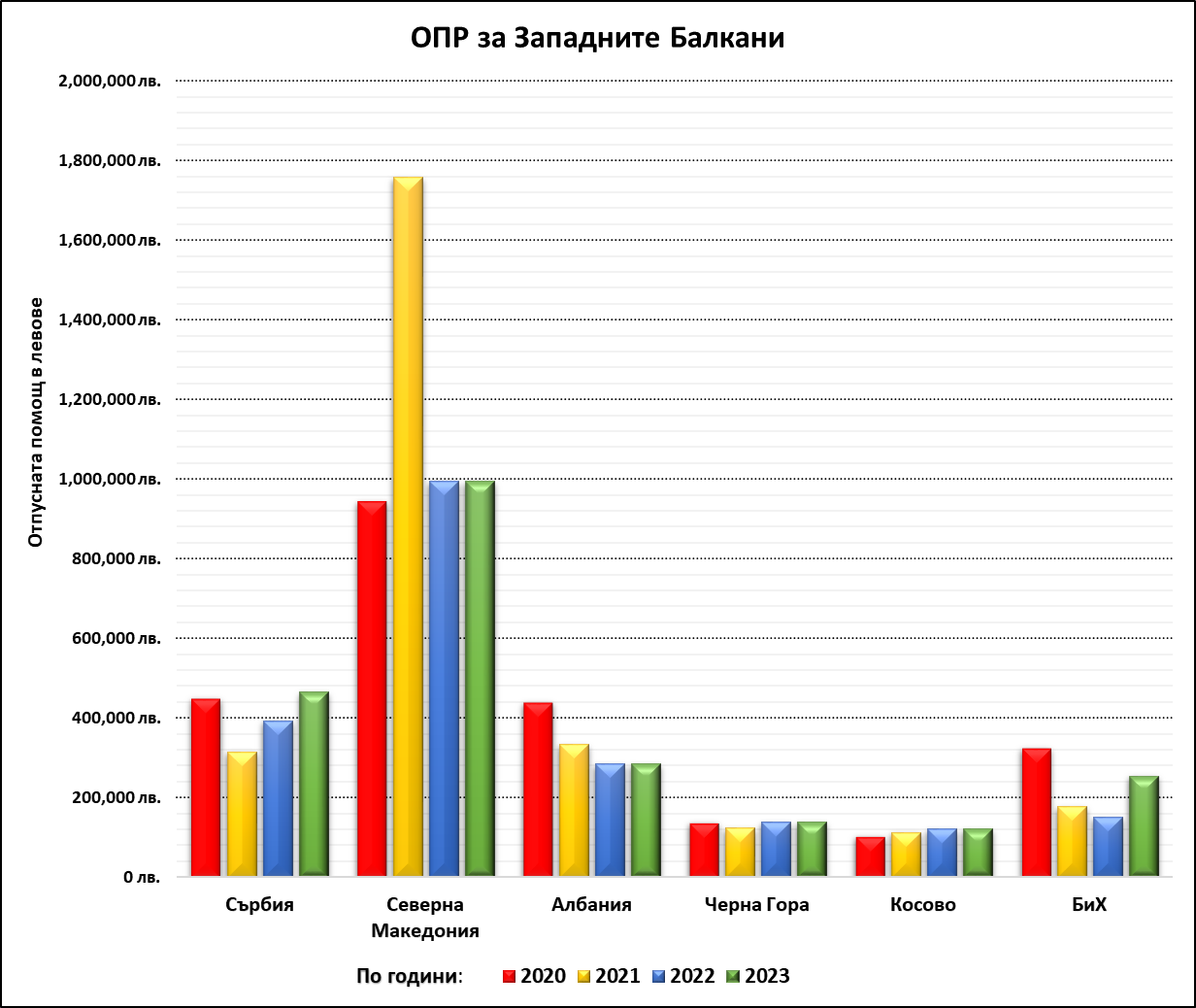 Република Северна МакедонияПо двустранна линия през 2022 г. в РС Македония са финансирани най-голям брой проекти – 30, със сумарно най-висока стойност за страна-партньор – 985.6 хил. лв.Проектите с по-голямо финансиране са в подкрепа на достъпа до качествено здравеопазване и услуги на уязвими социални групи. Република СърбияПрез 2022 г. за Сърбия е предоставено финансиране в размер на 486.3 хил.лв. за изпълнението на 19 проекта. Проектът с по-голямо финансиране е насочен към подобряване на здравеопазването - повишаване на достъпността на специализираната здравна помощ за жителите на малките и селски райони.АлбанияПрез 2022г. за Албания е предоставено финансиране в размер на 526.8 хил.лв. за изпълнението 5 проекта.Проектите с по-голямо финансиране са насочени към изграждане на социална инфраструктура, насочена към подобряване на условията на живот на местното население и за цялостното икономическо развитие на региона.Босна и ХерцеговинаПрез 2022 г. за Босна и Херцеговина е осигурено финансиране за изпълнението на 6 проекта за 177.1 хил.лв. насочени към подобряване качеството на обучение и подкрепа за здравния сектор.КосовоПрез 2022 г за Косово  е предоставено  финансиране за изпълнението на 6 проекта на стойност 112.8 хил.лв.Проект с по-голямо финансиране предвижда подобряване на учебния процес в училище по медицина.Черна гораПрез 2022 г. за Черна гора е предоставено финансиране на обща стойност 136.9 хил.лв. за изпълнението на 3 проекта.Проектът с по-голямо финансиране осигури доставка на медицинско оборудване в Многопрофилна болница в Беране.За страните-партньори от Източното партньорство са извършени плащания в размер на 759 хил. лв. за изпълнението на 24 двустранни проекта. Започналата през м. февруари 2022 г. война на Русия срещу Украйна забави, отложи или спря изпълнението на проектите в Украйна и не бяха усвоени предоставените 233 хил. лв., а в съседна Молдова - 120 хил. лв.УкрайнаПрез 2022 г. в Украйна са изпълнени 2 проекта на обща стойност 66.5 хил. лв. Проектът с по-голямо финансиране предвижда закупуване на ултразвукова диагностична система за централната районна болница в Болград.МолдоваПрез 2022 г. за Молдова е предоставено финансиране на обща стойност 292.5 хил.лв. за изпълнението на 7 проекта.Проектът с по-голямо финансиране е насочен към повишаване на качеството на образование в „Български теоретичен лицей „Васил Левски“. С Българска официална помощ за развитие през годината беше направен основен ремонт на сграда за детско училище по изкуства в район Тараклия.ГрузияПрез 2022 г. за Грузия  е предоставено финансиране на обща стойност 220 хил. лв. за изпълнението на 7 проекта.Проектът с по-голямо финансиране е насочен към включване на най-уязвимите деца и подрастващи извън училище в достъпа до качествено образование и се  изпълнява в партньорство с  УНИЦЕФ.АрменияПрез 2022 г.  за Армения беше предоставено финансиране на обща стойност 153.8 хил.лв.  за изпълнението на 7 проекта.Проектът с по-голямо финансиране е насочен към повишаване на качеството на образованието чрез устойчиви иновативни технологии.АзербайджанПрез 2022 г. за Азербайджан беше предоставено финансиране на обща стойност 26.4 хил. лв. за изпълнението на 1 проект за предотвратяване на насилието в училищата.За проекти във Виетнам са изплатени средства в размер на 132 хил. лв.За региона на Близкия изток и Северна Африка са предоставени  85 хил. лв. за изпълнение на 5 проекта.   В Африка на юг от Сахара се финансират  на 7 проекта, за които са изплатени 83 хил. лв. През 2022 г. средства по ОПР бяха предоставени и по Споразумението между МОН на Република България и Министерството на образованието, културата и науката на Монголия за реализация на стипендиална програма в областта на аграрните науки за обучение на монголски студенти в български държавни висши училища – 163 хил. лв.Проекти за развитие, изпълнявани от български институции през 2022 г.:Финансиране са получили 2 проекта на Дипломатическия институт за изграждане на структура, занимаваща се с обучителна и публична дейност, към Министерство на външните работи и европейската интеграция на Р Молдова и за провеждане на специализиран семинар по енергийна и климатична дипломация за представители на държавите от Западните Балкани и Черноморско-Кавказкия регион. Съвместно изпълнение на проекти с Япония в съответствие с японската Инициатива за Западните Балкани. Реализира се проект за обучение на малкия и среден бизнес по управленски умения в Косово, изпълняван от УНСС.Проект „Укрепване на институционалния капацитет за водене на преговори по Глава 27 „Околна среда“, изпълняван от МОСВ.Проект с УНИЦЕФ за реинтеграция на деца извън училище в системата на задължителното образование в Грузия. УНИЦЕФ е сред най-активните партньори на Република България в Грузия по линия на официалната помощ за развитие. През 2016-2017 г. между Република България и УНИЦЕФ се реализира проект за изграждане на дневен център за деца с увреждания в Боржоми, който получи високо признание от грузинските и международните партньори на Република България.България се включи в регионалните инициативи на Екип Европа чрез подкрепа на проекти за  устойчиво и екологично производство във Виетнам, за насърчаване на местното производството и достъпа до ваксини в Нигерия, за подкрепа за афганистанските бежанци в Ислямска република Иран чрез предоставяне на подобрени здравни грижи и образование.Предоставената хуманитарна помощ от бюджета на МВнР през 2022 г. възлезе на обща стойност от 1 554 000 . Приоритетни за подпомагане бяха хуманитарните кризи в Сирия, Афганистан,  Ирак, Йемен и Украйна:Помощта за Сирия е в размер общо на 273 816  лева, от които: 127 129 лева (65 хил. евро) са предоставени чрез Детския фонд на ООН (УНИЦЕФ)97 791 лева (50 хил. евро) чрез Международната организация по миграция (МОМ)48 896 лева (25 хил. евро) за реализирането на проект на Фонда на ООН за населението (UNFPA) в областта на защита от насилие, основано на пола.Помощта за Афганистан е в размер на 136 908 лева, е предоставена:чрез Върховния комисариат на ООН за бежанците (ВКБООН) за прилагане на Всеобхватната рамка за отговор на бежанската криза в Афганистан - 97 792 лева (50 хил. евро) и чрез Детския фонд на ООН (УНИЦЕФ) за осъществяване на проекти и дейности в страната, 39 116 лева (20 хил. евро).97 792 лева (50 хил. евро) чрез Върховния комисариат на ООН за бежанците (ВКБООН) за изпълнение на Програмата за подкрепа за афганистанските бежанци в Ислямска република Иран по Проект „Подкрепа за афганистанските бежанци в Ислямска република Иран чрез предоставяне на подобрени здравни грижи и образование".За Ирак са предоставени средства в размер на 78 233 лева (40 хил. евро) по тематичния апел на Международния комитет на Червения кръст за хора с увреждания, предоставен под формата на хуманитарна помощ за Ирак.За Йемен бе отпусната помощ в размер от 97 792 лева чрез Световната продоволствена програма за справяне с тежката продоволствена криза в страната.Чрез Световната продоволствена програма - хуманитарна помощ  в размер на 215 142 лева (110 хил. евро)беше отпусната още:97 792 лева (50 хил. евро) в отговор на апел от координатора за системата на ООН в Алжир за оказване на спешна хуманитарна помощ за пребиваващите в бежанските лагери в Тиндуф;97 792 лева (50 хил. евро) в отговор на глобален апел от Пакистан към международната общност в резултат на бедственото положение в страната;19 558 лева (10 хил. евро) за Нигерия за справяне с продоволствената криза в Североизточния регион на Нигерия, граничещ с езерото Чад .МВнР алокира  742 752 лв. (379 763  евро) от средствата за официална помощ за развитие за Украйна и 88 012 лева (45 000 евро) доброволен финансов принос за извънбюджетен проект „Оценка на въздействието и разработване на стратегия за възстановяване на околната среда“ в рамките на Програмата за подкрепа на ОССЕ за Украйна/SPU.Доброволни вноски към различни международни хуманитарни организации от бюджета за 2022 г. изплатени общо 654 739 лева:596 528 лева (305 000 евро) чрез - Бюрото на ООН за координиране на хуманитарните дейности (OCHA), Международния комитет на Червения кръст, Върховния комисариат на ООН за бежанците (ВКБООН); Централния фонд на ООН за реакция при извънредни ситуации за посрещане на хуманитарните потребности в Украйна; Детския фонд на ООН (УНИЦЕФ) 58 211 лева (29 763 евро) за разходи на Българския Червен кръст за хуманитарна помощ от  2000 бр. одеяла; 2000 бр. възглавници; 2000 бр. спални комплекти.Изплатените вноски към международни организации са в общ размер от 137 хил. лв. през 2022 г., от които:48 896 лева (25 000 евро) към Агенцията на ООН за подпомагане на палестинските бежанци;88 013 лева (45 000 евро) към Международната агенция за атомна енергия за реализиране на проект „Zoonotic Disease Integrated Action”; България участва също в Механизма на ЕС за сирийските бежанци в Турция с две вноски към механизма за 2022 г. на обща стойност 1 073 195 лв.